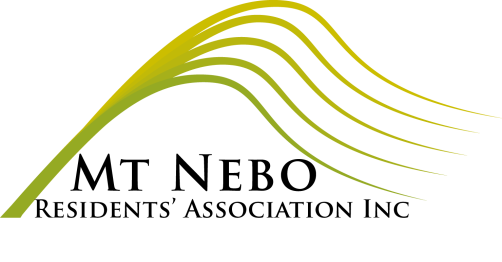 M T NEBO RESIDENTS’ ASSOCIATION INCGENERAL MEETINGMINUTESMeeting 2 November 2022PRESENT: Lincoln Hudson, Bill Scattini, Di Clark, Carmel Black, Karen Mungomery, Julia Hocking, Cathy Rough, Neville Bradford, Rob LachowiczAPOLOGIES: Meeting opened 7.34pmMeeting closed 8:19pm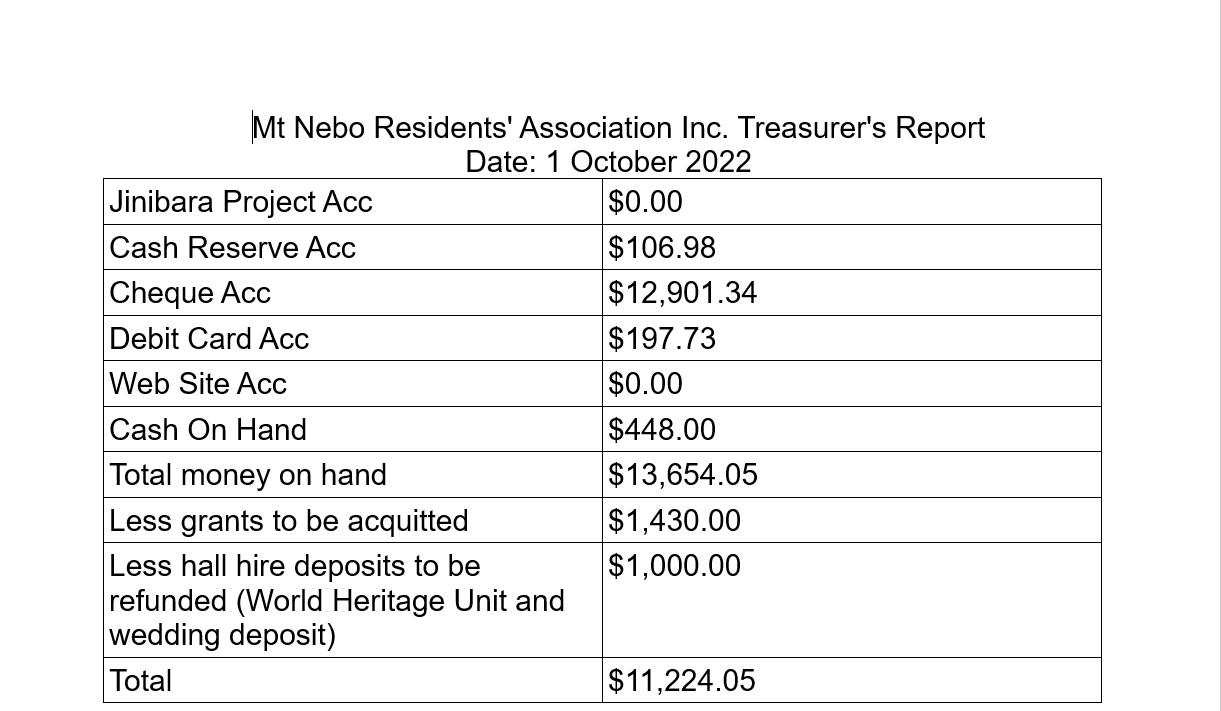 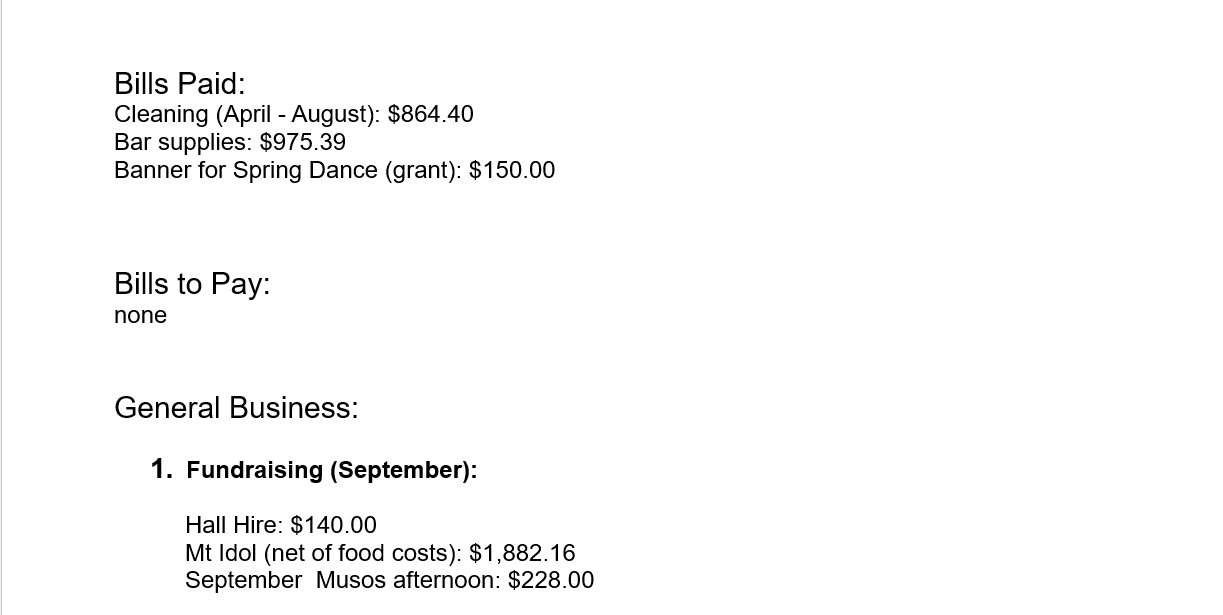 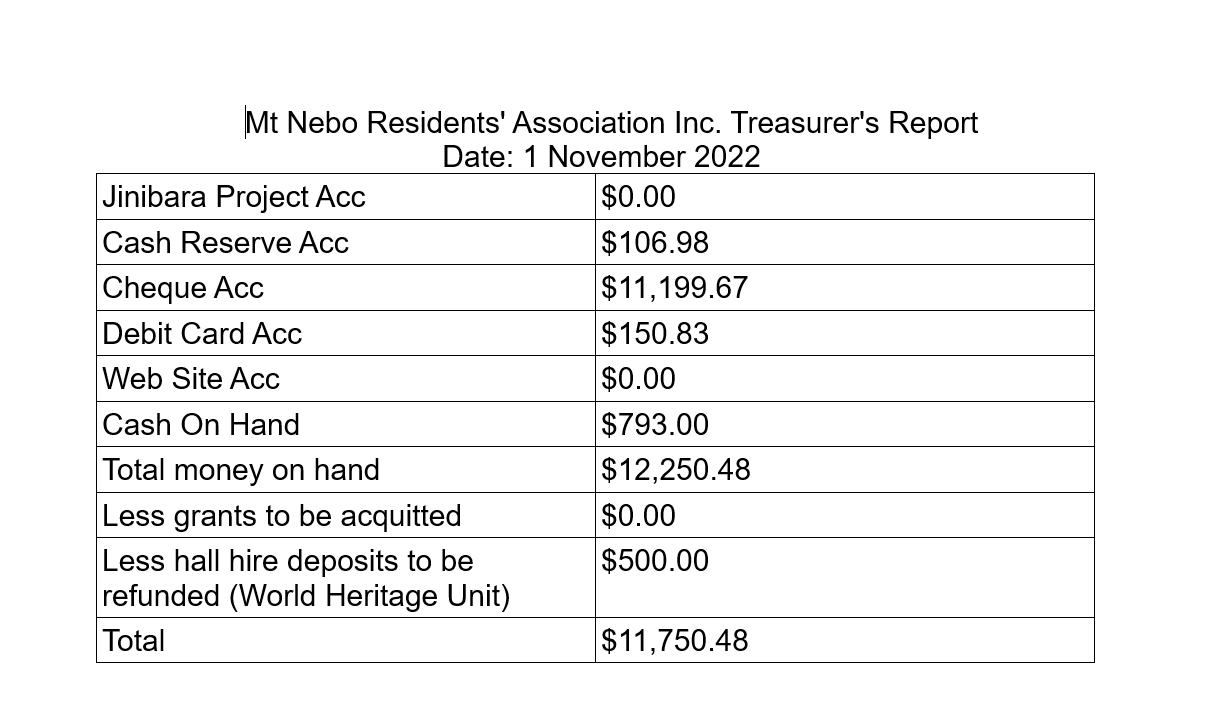 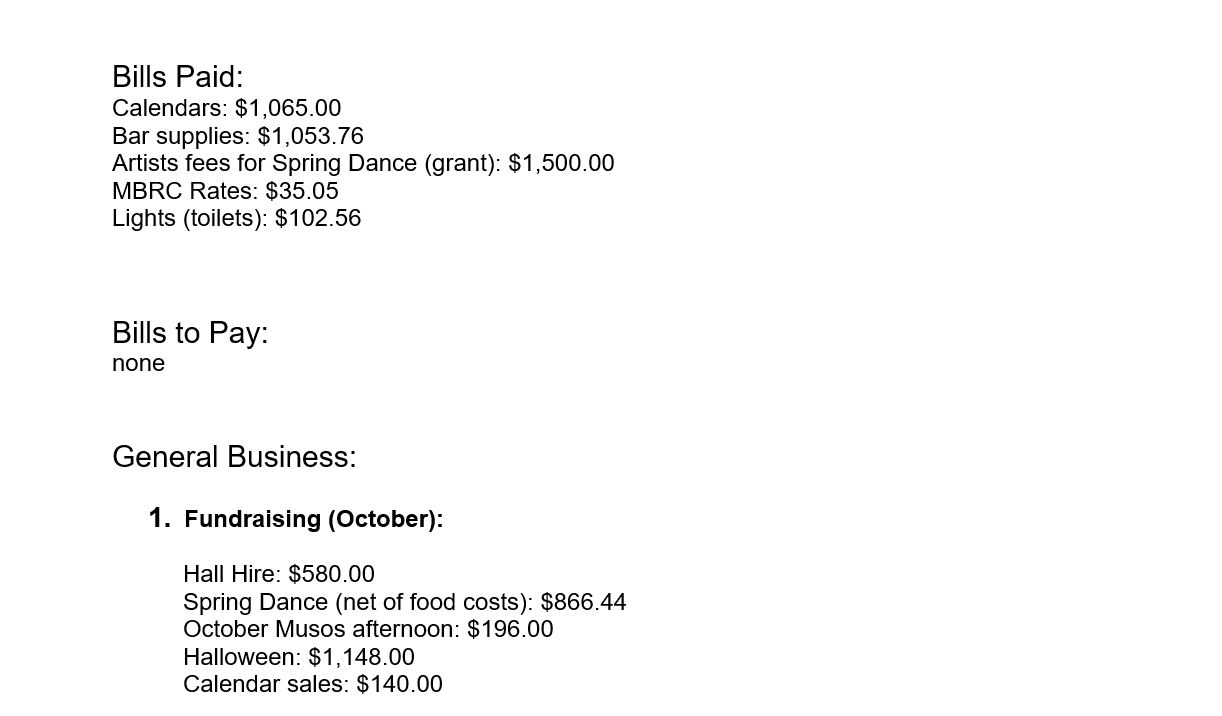 AGENDA ITEMDISCUSSIONOUTCOME/ACTIONWelcomePresident Julia Hocking acknowledged traditional owners & those present Minutes of previous meetingOctober meeting cancelled. September minutes.Carmel Black moved, seconded Karen Mungomery. All in favour.New members:10/07/2022 Michelle Allan address? 15/9 email request sent – no response to date20/09/2022 Barb Free 29 Forestry Rd Y volunteerA couple of spam requests. Web issues being sorted.Request on Mountain Folk if knownAccepted Moved Carmel Black, Seconded Di ClarkCorrespondenceInwards-01/28/10/22 Skye Doherty re promoting Fire Futures workshop at Mt G hall on 26 Nov. 1-4pm25/10/22 Advice from Ross McLeod that Westpac planning to deliver new EFTPOS machine to hall.21/10/22 MBRC x2 re plans for roadworks near Tiboburra bend and Goat Track entrance. Plans on reverse of letter.17/10/22 Invitation to Art with Altitude opening night on 18 Nov 6pm at Mt G hall. Rsvp 7/11/2211/10/22 cc’d Don Francis to Cr Grimwade to repair road edges.25/09/22 Letter from Sarah Kanowski and Naomi Fisher re hiring hall for Alea’s wedding on 16 Oct 2022. 16/09/22 RSVP from Cr Grimwade. Unable to attend Spring Dance due to recent wedding and honeymoon.14/09/22 MBRC: Disaster Management Volunteer newsletter08/09/22 MBRC: free webinars in September being run by CPR Group. Topics include Grant Writing (Tuesday 13 September) and AGM Preparation (20 September 2022).Outwards:27/10/22 Pres MNRA to Cr Grimwade re dangerous condition of footpath from MNRFS to school.19/10/22 MNRA to Alea Paletta re details to refund deposit for hall hire.15/09/22 MNRA to Cr Grimwade & Grants Team. Invitation & flyer for Spring Dance on 1 October.Carmel Black moved that correspondence record be accepted.Karen Mungomery seconded.Treasurer’s ReportTwo reports attached.Karen Mungomery moved, seconded byCarmel BlackDisaster Management GroupCathy registered for Fire Futures Workshop, & Mt G opening. Scenario training at hall in Nov. Two-way radios coming. New Year gathering 5 Feb 2023.Rural Fire BrigadeEWS sirens don’t necessarily play in order. Need education campaign? 2023 possibly. Soundbites on MBRC website. RFB training and burnoffs, new washing machine & dryer, new vehicle delayed.Link to our website for info re sirens. Julia? https://www.moretonbay.qld.gov.au/Services/Disaster-Management/Disaster-Portal/Mt-Nebo-and-Mt-Glorious-EWSGrant funding updateBendigo Bank Community Grant – closes 13 Nov. $1k-$10k need quotes & assoc financial statements for shade sail for playground?https://cia.communityenterprisefoundation.com.au/Program/Index/1Next Grant opening early next year. Ross planning to apply for Aircon & shade sail. Julia keen to apply for Bendigo Bank Grant. Existing quote for new shade sail over $10k. Suggest apply for garden shed &  slab. Tim Durant quote?Julia Hocking to discuss with Ross McLeod.Roads updateMBRC letters advising of plans for roadworks near Tibooburra and Goat Track.- ? invite MBRC to explain reasons for Goat Track and footpath situation re footpath near ex-Rose Farm; and update re School bus & potholes near Boombana and in blocks.Carmel Black to invite MBRC  to December meeting.Hall From mancom: new bulbs needed coloured & gents toilet, food prep light,  service generator, kitchen tap loose, enough cleaning products?, Freezer food needs labelling.Karen Mungomery to monitor list.General businessMt Glorious Hall opening 5 November 2-3pm..Art with Altitude opening invitation 18 Nov 6pm at Mt G hall. RSVP 7/11/22BGP TRIO – 12 Nov. Choir doing Food – Rezzo’s bar. Advertising posters to Samford, tip, etc.PUB NIGHT for December?Cathy Rough going .Carmel Black rsvp.Rob to email Lincoln poster to print. A4Calendars will be available for sale.Julia to contact P&C re school breakup.